 Lékárna MMN, a.s. veřejnost 
, Metyšova 465, 514 01 Jilemnice 
IČ:05421888,  DIČ:CZ05421888,  IČZ:67346000 Objednávka č. 8826 Lékárna MMN, a.s. veřejnost	Dodavatel: ViaPharma  s.r.o.VEREJNOST Metyšova 465, 514 01 Jilemnice 
IČO: 05421888	Nadrazni 344/23, 15000 Praha 5 DIČ: CZ05421888	DIČ:	CZ14888742 Č. ú.:000115-3453310267/0100	FAX: Externí č. obj.	20240219 SUKL	Název	Forma	Objednáno	Potvrzeno 247147 ADVANTAN	1MG/G CRM 1X15G	4	0 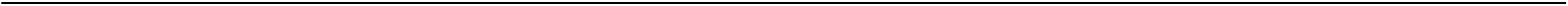 247154 ADVANTAN MASTNÝ KRÉM	1MG/G CRM 1X15G	5	0 26353 ALDARA 5% CREAM	DRM CRM 12X250MG/12	1 BAL	0 Allnature Olivový olej ve spreji 250ml	2 KS	0 245263 ALLOPURINOL APOTEX	100MG TBL NOB 100	3	0 163077 AMARYL 2 MG	POR TBL NOB 30X2MG	100 BAL	0 163085 AMARYL 3 MG	POR TBL NOB 30X3MG	200 BAL	0 43947 AMBROXOL AL 75 RETARD	POR CPS PRO 20X75MG	5	0 242112 AMLOZEK	5MG TBL NOB 90	3	0 203097 AMOKSIKLAV 1 G	POR TBL FLM 21X1GM	20 BAL	0 265168 AMOROLFIN BELUPO	50MG/ML LAC UGC 1X2,5ML	1 KS	0 265169 AMOROLFIN BELUPO	50MG/ML LAC UGC 1X5ML	1 KS	0 252943 ANAU	100MG TBL FLM 98 II	6	0 APO SYPLEK Čaj Urologická směs 100g	2	0 Artelac Nature oční kapky 10ml	5 KS	0 173277 ASUMATE	0,1MG/0,02MG TBL FLM 3X(21+7)	5 BAL	5 166472 ATORIS	30MG TBL FLM 90	3 BAL	0 49006 ATORIS 10	POR TBL FLM 90X10MG	10	0 49009 ATORIS 20	POR TBL FLM 90X20MG	50	0 49007 ATORIS 20	POR TBL FLM 30X20MG	9 BAL	0 62320 BETADINE	UNG 20G	10 BAL	10 225589 BETAHISTIN ACTAVIS	16MG TBL NOB 60	30	0 225593 BETAHISTIN ACTAVIS	8MG TBL NOB 100	5	0 268833 BETASERC	16MG TBL NOB 60	28	0 268832 BETASERC	24MG TBL NOB 100	8	0 268831 BETASERC	24MG TBL NOB 50	6	0 268828 BETASERC	8MG TBL NOB 100	20	0 BEZLEPKOVE PISKOTY	120G	5 BAL	0 221182 BIOFENAC	100MG TBL FLM 20	6	0 191729 BIOFENAC 100 MG POTAHOVANE TABL	POR TBL FLM 20X100M	10 BAL		0 158995 CANCOMBINO	16MG/12,5MG TBL NOB 30 I	10	10 137113 CANESPOR 1X DENNE SADA NA NEHTY	DRM UNG UGC 10GM+SA	1 BAL	0 216104 CLARINASE REPETABS	POR TBL PRO 14 II	2 BAL	0 216102 CLARINASE REPETABS	POR TBL PRO 7 II	3 BAL	0 CLIO PREMIUM 500 TBL	DAVKOVAC	2 BAL	0 214526 CONTROLOC 40 MG	POR TBL ENT 100X40M	3 BAL	0 235701 CORVAPRO	20MG TBL FLM 90	3	0 254577 COTRIMOXAZOL AL FORTE	800MG/160MG TBL NOB 10	10	0 CRYOFLEX 27X12CM GELOVY STUDENY	/TEPLY OBKLAD VOLNE	5 BAL	0 168834 DASSELTA 5 MG	POR TBL FLM 10X5MG	2 BAL	0 90986 DEOXYMYKOIN	POR TBL NOB 10X100MG	2 BAL	0 44997 DEPAKINE CHRONO 500MG SECABLE	TBL 100X500MG	2 BAL	0 DIOVARIX MICRO	TBL 120	2 BAL	0 241630 DONEPEZIL ACCORD	10MG TBL FLM 28	4	0 I26050UA	#370	Strana 1	19.02.2024	15:00  Lékárna MMN, a.s. veřejnost 
, Metyšova 465, 514 01 Jilemnice 
Objednávka č. 8826	IČ:05421888, DIČ:CZ05421888, IČZ:67346000 SUKL	Název	Forma	Objednáno	Potvrzeno 264955 DOZOTIMA	20MG/ML+5MG/ML OPH GTT SOL 1X5ML	5	0 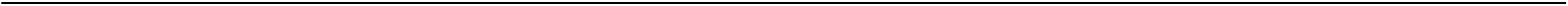 243386 DUTAMON	0,5MG CPS MOL 90	2	0 232287 FINARD	5MG TBL FLM 100	2	0 237160 FLUZAK	20MG CPS DUR 30	5	0 193659 FORXIGA	10MG TBL FLM 98 KAL	0 BAL	0 179365 FOXIS 37,5MG/325 MG	POR TBL FLM 30	10 BAL	0 179368 FOXIS 37,5MG/325 MG	POR TBL FLM 60	10 BAL	0 130812 GORDIUS 300 MG TVRDA TOBOLKA	POR CPS DUR 100X300	10 BAL	0 2539 HALOPERIDOL-RICHTER	GTT 1X10ML/20MG		1 BAL	1 215604 HELICID 20 ZENTIVA	POR CPS ETD 14X20MG	3	3 HERBACOS TEKUTY PUDR	100G	5 BAL	5 216572 HYDROCORTISON VUAB 100 MG	INJ PLV SOL 1X100MG II	4	0 203760 IBEROGAST	POR GTT SOL 20ML	2 BAL	0 15485 IBUMAX 600 MG	POR TBL FLM 30X600M	2 BAL	0 225166 IMACORT	10MG/G+2,5MG/G+5MG/G CRM 20G	2	2 132702 IMODIUM	POR CPS DUR 20X2MG	1 BAL	0 158016 ISAME 300 MG	POR TBL NOB 100X300MG	1	0 248988 JAMESI	50MG/1000MG TBL FLM 56	20 BAL	0 248984 JAMESI	50MG/850MG TBL FLM 56	0 BAL	0 Junior-angin lízátka pro děti od 3 let 8ks	5	0 76655 KETONAL	CPS 25X50MG	3 BAL	0 KUBIK PLAY MRKEV MALINA LIMETKA	0.4L	6 BAL	0 214078 KVENTIAX PROLONG 50 MG	POR TBL PRO 30X50MG	1	0 19571 LAGOSA	DRG 100X150MG	10 BAL	10 246435 LAMICTAL	100MG TBL NOB 98 II	5	0 Lips Help krém na opary 10g	5 KS	0 Lips krém na koutky 5g	3 KS	0 262099 LOCOID 0,1%	1MG/G UNG 1X30G	4	0 262101 LOCOID CRELO 0,1%	1MG/G DRM EML 1X30G	2	0 252375 LOKREN	20MG TBL FLM 28	15	0 225168 MAXITROL	OPH GTT SUS 1X5ML	20	0 Megafyt Kořeněný pan Perníček 20x2g	5 BAL	0 258162 MIGRALGIN	250MG/250MG/50MG TBL NOB 20(2X10) I	6 BAL	0 238159 MOMETASON FUROÁT CIPLA	50MCG/DÁV NAS SPR SUS 140DÁV	10	0 170760 MOMMOX 0,05 MG/DAVKU	NAS SPR SUS 140X50R	20 BAL	0 88498 NAKOM MITE	TBL 100X125MG	10 BAL	0 244747 NATRIUM SALICYLICUM BBP	100MG/ML INJ SOL 10X10ML	1 BAL	0 NatureVia  Laktobacílky  třešňové  33  pastilek	3 BAL	3 185202 NOVETRON  8  MG  DISPERGOVATELNÉ  TABLETY	POR  TBL  DIS  10X8MG		2		2 5010040 OBINADLO  ELASTICKÉ  IDEALTEX	12CMX5M,V  NAPNUTÉM  STAVU,DLOUHÝ 		0 BAL		0 5010008 OBINADLO  HYDROFILNÍ  PLETENÉ  STERILNÍ	8CMX5M,V  NAPNUTÉM  STAVU,1KS	10 BAL	10 OCUTEARS  VISKOELASTICKY  ROZTOK	10ML	1 BAL	0 1077 OPHTHALMO-FRAMYKOIN  COMPOSITUM	UNG  OPH  1X5GM	6 BAL	0 2668 OPHTHALMO-HYDROCORTISON  LECIVA		UNG  OPH  1X5GM  05%		3 BAL		0 5004882 OPTICHAMBER  DIAMOND  VALVED  HOLDING  CHAMBER		ANTISTATICKÝ  INHALAČNÍ  NÁSTAVEC  S 		3 BAL		3 242357 ORAMELLOX	15MG  POR  TBL  DIS  30	5		0 162942 ORCAL  NEO  10  MG	POR  TBL  NOB  100X10M	2 BAL	2 Ostrovidky Plus s luteinem cps.30	1 BAL	0 232954 OTOBACID N	0,2MG/G+5MG/G+479,8MG/G AUR GTT SOL 	30	0 180479 PANTOPRAZOLE ZENTIVA 40 MG	POR TBL ENT 28X40MG	3	0 218892 PANZYTRAT	25000U CPS ETD 50	7	0 254424 PARALEN EXTRA PROTI BOLESTI	500MG/65MG TBL FLM 24	5 BAL	0 237544 PLENDIL	10MG TBL PRO 30 I	3	0 237532 PLENDIL	5MG TBL PRO 30 I	8	0 239749 PRELICA	75MG CPS DUR 56	2	0 PROPOLIS EXTRA 5% KAPKY	50ML	2 BAL	2 30652 REASEC	TBL 20X25MG	3 BAL	3 260313 RIVOTRIL	0,5MG TBL NOB 50	10	0 I26050UA	#370	Strana 2	19.02.2024	15:00  Lékárna MMN, a.s. veřejnost 
, Metyšova 465, 514 01 Jilemnice 
Objednávka č. 8826	IČ:05421888, DIČ:CZ05421888, IČZ:67346000 SUKL	Název	Forma	Objednáno	Potvrzeno 148078 ROSUCARD 40 MG POTAHOVANÉ TABLETY	POR TBL FLM 90X40MG	5	0 224314 ROSUMOP COMBI	20MG/10MG TBL NOB 30	3	0 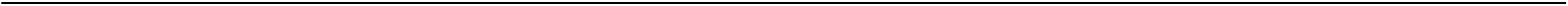 92087 ROWACHOL	GTT 1X10ML	2 BAL	0 Sesame + Honey bar 45g - sezam a med	5 KS	0 252996 SIPACTIMET	50MG/1000MG TBL FLM 56 II	12	0 252960 SIPACTIMET	50MG/850MG TBL FLM 56 II	6	0 16051 SIRDALUD 2 MG	POR TBL NOB 30X2MG	20 BAL	0 Sojový suk DUO 50g	2 KS	0 Sojový suk klasik 50g	5 KS	0 Sojový suk multipack 3+1 zdarma 200g	1 0	0 Sojový suk v tmavé polevě 50g	2 KS	0 119653 SORBIFER DURULES	POR TBL FLM 60X320MG/60MG	2	0 184409 SORVASTA	10MG TBL FLM 30X1	10 BAL	10 184413 SORVASTA	10MG TBL FLM 90X1	23 BAL	0 187418 SPERSALLERG	OPH GTT SOL 1X10ML	10 BAL	10 55427 TAFEN NASAL 50MCG	SPR NAS 1X10ML/200D	1 BAL	0 10602 TANTUM VERDE SPRAY	ORM SPR 30ML 0.15%	5 BAL	5 5007602 TENA LADY SLIM MINI PLUS	VLOŽKY ABSORPČNÍ,275ML,16KS	0 BAL	0 188415 TEZZIMI	10MG TBL NOB 30 I	3	0 60164 TIMONIL RETARD	TBL 50X300MG	8 BAL	0 225175 TOBREX	3MG/ML OPH GTT SOL 1X5ML	30	10 500370 TOVIAZ 4 MG	POR TBL PRO 84X4MG	1	0 4178 TRIAMCINOLON E LECIVA	UNG 1X20GM	5 BAL	0 2828 TRIAMCINOLON LECIVA CRM	CRM 1X10GM 0.1%	3 BAL	0 210231 TRULICITY	1,5MG INJ SOL PEP 4X0,5ML	5	0 148309 TULIP 40 MG	POR TBL FLM 90X40MG	0	0 Válec odměrný PP 25 ml nízký	1 KS	0 161954 VALSACOMBI 320 MG/12,5 MG	POR TBL FLM 28	3	0 132559 VASOCARDIN 50	POR TBL NOB 50X50MG	5	0 188391 VERTIMED 16 MG TABLETY	POR TBL NOB 60X16MG	5 BAL	0 84325 VIDISIC	GEL OPH 1X10GM	2 BAL	0 218502 WOBENZYM	TBL ENT 200 II	1	0 168904 XARELTO 20 MG	POR TBL FLM 98X20MG	10 BAL	5 210190 XULTOPHY	100U/ML+3,6MG/ML INJ SOL 3X3ML	15 BAL	15 Celková předpokládaná NC bez DPH:	 65 001,41 Kč I26050UA	#370	Strana 3	19.02.2024	15:00 